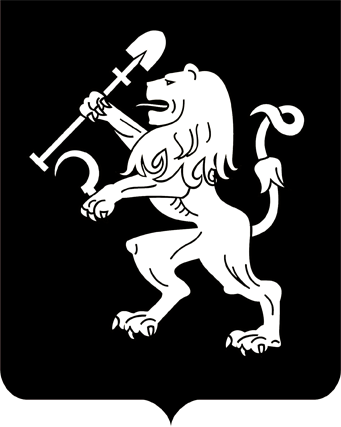 АДМИНИСТРАЦИЯ ГОРОДА КРАСНОЯРСКАПОСТАНОВЛЕНИЕО порядке предоставления субсидии из бюджета города в соответствии со статьей 191 Жилищного кодекса Российской Федерации в целях финансового обеспечения затрат в связи с исполнением краткосрочного плана реализации региональной программы капитального ремонта общего имущества в многоквартирных домах (в части ремонта фасадов зданий и ремонта фасадов зданий с устройством архитектурно-художественной подсветки в целях подготовки к проведению XXIX Всемирной зимней универсиады 2019 года в г. Красноярске)В целях своевременного и качественного проведения капитального ремонта многоквартирных домов (в части ремонта фасадов зданий             и ремонта фасадов зданий с устройством архитектурно-художественной подсветки в целях подготовки к проведению XXIX Всемирной зим-           ней универсиады 2019 года в г. Красноярске), в соответствии                         со ст. 191 Жилищного кодекса Российской Федерации, ст. 78 Бюджетного кодекса Российской Федерации, руководствуясь ст. 41, 58, 59 Устава города Красноярска, ПОСТАНОВЛЯЮ:1. Утвердить Положение о порядке предоставления субсидии из бюджета города в соответствии со статьей 191 Жилищного кодекса Российской Федерации в целях финансового обеспечения затрат в связи             с исполнением краткосрочного плана реализации региональной программы капитального ремонта общего имущества в многоквартирных домах (в части ремонта фасадов зданий и ремонта фасадов зданий            с устройством архитектурно-художественной подсветки в целях подготовки к проведению XXIX Всемирной зимней универсиады 2019 года             в г. Красноярске) согласно приложению.2. Настоящее постановление опубликовать в газете «Городские новости» и разместить на официальном сайте администрации города.Глава города                                                                              С.В. ЕреминПриложениек постановлениюадминистрации городаот ____________ №_________ПОЛОЖЕНИЕо порядке предоставления субсидии из бюджета города в соответствии со статьей 191 Жилищного кодекса Российской Федерации в целях финансового обеспечения затрат в связи с исполнением краткосрочного плана реализации региональной программы капитального ремонта общего имущества в многоквартирных домах (в части ремонта фасадов зданий и ремонта фасадов зданий с устройством архитектурно-художественной подсветки в целях подготовки к проведению XXIX Всемирной зимней универсиады 2019 года в г. Красноярске)I. Общие положения1. Настоящее Положение устанавливает порядок предоставления субсидии управляющим организациям (за исключением организаций, управляющих государственным жилищным фондом и обслуживающих данный фонд, государственных (муниципальных) учреждений), товариществам собственников жилья, жилищным, жилищно-строительным кооперативам, созданным в соответствии с Жилищным кодексом Российской Федерации, региональному оператору (далее – получатели субсидии) в соответствии со статьей 191 Жилищного кодекса Российской Федерации в целях финансового обеспечения затрат в связи с исполнением краткосрочного плана реализации региональной программы капитального ремонта общего имущества в многоквартирных домах (в части ремонта фасадов зданий и ремонта фасадов зданий с устройством архитектурно-художественной подсветки в целях подготовки к проведению XXIX Всемирной зимней универсиады 2019 года в г. Красноярске)               (далее – субсидия). Критериями отбора получателей субсидии для предоставления субсидии являются:заявленный вид работ по капитальному ремонту многоквартирного дома (ремонт фасадов и ремонт фасадов с устройством архитектурно-художественной подсветки) должен быть включен в краткосрочный план реализации региональной программы капитального ремонта общего имущества в многоквартирных домах, расположенных на территории города Красноярска, на 2017–2019 годы, утвержденный постановлением администрации города от 31.03.2017 № 216 (далее – краткосрочный план), на текущий финансовый год;неудовлетворительное техническое состояние фасада жилого многоквартирного дома, подтвержденное актом осмотра фасада;необходимость проведения капитального ремонта фасада жилого многоквартирного дома, определенная на основании приказа Госком-архитектуры от 23.11.1988 № 312 «Об утверждении ведомственных строительных норм Госкомархитектуры «Положение об организации              и проведении реконструкции, ремонта и технического обслужива-              ния жилых зданий, объектов коммунального и социально-культур-                 ного назначения», постановления Госстроя Российской Федерации                от 27.09.2003 № 170 «Об утверждении Правил и норм технической эксплуатации жилищного фонда»;соответствие требованиям, указанным в пункте 10 настоящего    Положения.2. Главным распорядителем субсидии является департамент               городского хозяйства администрации города (далее – департамент).II. Условия и порядок предоставления субсидии3. Субсидия предоставляется из бюджета города в соответствии со ст. 191 Жилищного кодекса Российской Федерации, региональной программой капитального ремонта общего имущества в многоквар-тирных домах в Красноярском крае, утвержденной постановлением               Правительства Красноярского края от 27.12.2013 № 709-п (далее – региональная программа), Законом Красноярского края от 27.06.2013                 № 4-1451 «Об организации проведения капитального ремонта общего имущества в многоквартирных домах, расположенных на территории Красноярского края» и принимаемым в соответствии с ними краткосрочным планом. 4. Субсидия предоставляется в пределах средств бюджета города, предусмотренных на эти цели в соответствующем финансовом году,                   и в соответствии с договорами, заключенными между департаментом               и получателями субсидии.5. Размер субсидии определяется исходя из стоимости услуг              и (или) работ по капитальному ремонту общего имущества в многоквартирных домах в части ремонта фасадов и ремонта фасадов                      с устройством архитектурно-художественной подсветки, утвержденной краткосрочным планом на соответствующий финансовый год.6. Департамент формирует комиссию по рассмотрению заявок получателей субсидии, претендующих на получение средств субсидии (далее – Комиссия), состоящую из 5 представителей:департамента – 1 человек;администрации района в городе Красноярске – 1 человек;управления архитектуры администрации города – 1 человек;муниципального казенного учреждения города Красноярска «Управление капитального строительства» (далее – служба технического заказчика) – 1 человек;автономной некоммерческой организации «Исполнительная дирекция XXIX Всемирной зимней универсиады 2019 года в г. Красноярске» – 1 человек.7. Для получения субсидии получатели субсидии представляют            в департамент следующие документы:заявку на предоставление субсидии по форме, установленной департаментом;копии учредительных документов получателя субсидии;копию протокола общего собрания собственников помещений                    в многоквартирном доме о выборе способа формировании фонда капитального ремонта;копию протокола общего собрания собственников помещений                в многоквартирном доме о выборе лица, уполномоченного на открытие специального счета в российской кредитной организации, совершение операций с денежными средствами, находящимися на специальном счете (в случае если собственники помещений в многоквартирном доме приняли решение о формировании фонда капитального ремонта на специальном счете);копию протокола общего собрания собственников помещений                 в многоквартирном доме о согласии на проведение капитального ремонта многоквартирного дома в части ремонта фасадов зданий и ремонта фасадов зданий с устройством архитектурно-художественной подсветки;выписку из Единого государственного реестра юридических лиц, выданную не ранее чем за 30 дней до даты подачи пакета документов;справку о состоянии расчетов с бюджетом и внебюджетными фондами, отражающую факт отсутствия соответствующей задолжен-ности;акт осмотра фасада многоквартирного дома, оформленный организацией, осуществляющей управление жилым многоквартирным домом.8. Получатели субсидии несут ответственность за достоверность             и правильность документов, предоставляемых для получения субсидии.9. Комиссия в течение пяти рабочих дней с даты принятия документов, указанных в пункте 7 настоящего Положения, рассматривает их                и осуществляет отбор получателей субсидии, представивших документы на соответствие критериям, указанным в пункте 1 настоящего Положения.10. На первое число месяца, предшествующего месяцу, в котором планируется заключение договора о предоставлении субсидии, получатели субсидий должны соответствовать следующим требованиям:у получателя субсидии должна отсутствовать неисполненная обязанность по уплате налогов, сборов, страховых взносов, пеней, штрафов, процентов, подлежащих уплате в соответствии с законодательством Российской Федерации о налогах и сборах;у получателя субсидии должна отсутствовать просроченная                   задолженность по возврату в бюджет города субсидий, бюджетных инвестиций, предоставленных в том числе в соответствии с иными правовыми актами, и иная просроченная задолженность перед бюджетом           города; получатель субсидии не должен находиться в процессе реорганизации, ликвидации, банкротства;получатель субсидии не должен являться иностранным юридическим лицом, а также российским юридическим лицом, в уставном (складочном) капитале которого доля участия иностранных юридических лиц, местом регистрации которых является государство или территория, включенные в утверждаемый Министерством финансов Российской Федерации перечень государств и территорий, предоставляющих льготный налоговый режим налогообложения и (или) не предусматривающих раскрытия и предоставления информации при проведении финансовых операций (офшорные зоны) в отношении таких юридических лиц, в совокупности превышает 50 процентов;получатель субсидии не должен получать средства из бюджета города на основании иных правовых актов города Красноярска на цели, указанные в настоящем Положении.11. После рассмотрения документов Комиссия принимает ре-шение:1) о предоставлении субсидий получателям субсидии, соответствующим установленным критериям и требованиям, указанным                      в пунктах 1, 10 настоящего Положения;2) об отказе в предоставлении субсидий в случае:несоответствия получателя субсидии критериям и требованиям, указанным в пунктах 1, 10 настоящего Положения;если получатели субсидии, претендующие на получение субсидий:не представили или представили не в полном объеме документы, указанные в пункте 7 настоящего Положения;представили документы, содержащие недостоверные сведения.12. Комиссия правомочна, если на заседании присутствует более пятидесяти процентов от общего числа ее членов. Каждый член Комиссии имеет один голос.13. Решения Комиссии принимаются большинством голосов членов Комиссии, принявших участие в ее заседании. При равенстве голосов голос председателя Комиссии является решающим.14. Решения Комиссии оформляются протоколом в день рассмотрения заявок.15. На основании решений Комиссии департамент формирует              и утверждает титульный список объектов ремонта фасадов и ремонта фасадов с устройством архитектурно-художественной подсветки, финансируемых за счет средств субсидии.16. Уведомление о результатах рассмотрения заявок направляется департаментом в адрес получателя субсидии на следующий рабочий день после подписания протокола заседания Комиссии.17. Договор на предоставление субсидии (далее – договор) заключается на один финансовый год между департаментом и получателем субсидии, прошедшим отбор в соответствии с настоящим Положением, по типовой форме, установленной департаментом финансов администрации города, в течение 10 рабочих дней с даты подписания протокола заседания Комиссии.18. Обязательными условиями, включаемыми в договор, являются:запрет приобретения за счет полученных средств иностранной          валюты, за исключением операций, осуществляемых в соответствии           с валютным законодательством Российской Федерации при закупке    (поставке) высокотехнологичного импортного оборудования, сырья             и комплектующих изделий, а также связанных с достижением целей предоставления этих средств иных операций, определенных настоящим Положением;согласие получателя субсидии и лиц, являющихся поставщиками (подрядчиками, исполнителями) по договорам (соглашениям), заключенным в целях исполнения обязательств по договору о предоставлении субсидии (за исключением государственных (муниципальных) унитарных предприятий, хозяйственных товариществ и обществ с участием публично-правовых образований в их уставных (складочных) капиталах, а также коммерческих организаций с участием таких товариществ     и обществ в их уставных (складочных) капиталах), на осуществление департаментом и органом муниципального финансового контроля проверок соблюдения ими условий, целей и порядка предоставления суб-сидии;выполнение полного объема работ в финансовом году, в котором заключен договор;финансовое обеспечение затрат по капитальному ремонту фасадов зданий и ремонту фасадов зданий с устройством архитектурно-художественной подсветки осуществляется в финансовом году, в котором заключен договор, после выполнения полного объема работ;использование средств субсидии только на цели, предусмотренные договором.19. Привлечение подрядных организаций для проведения работ           по капитальному ремонту многоквартирных домов (в части ремонта     фасадов зданий и ремонта фасадов зданий с устройством архитектурно-художественной подсветки в целях подготовки к проведению                        XXIX Всемирной зимней универсиады 2019 года в г. Красноярске)    осуществляется в соответствии с постановлением Правительства Российской Федерации от 01.07.2016 № 615 «О порядке привлечения подрядных организаций для оказания услуг и (или) выполнения работ            по капитальному ремонту общего имущества в многоквартирном доме       и порядке осуществления закупок товаров, работ, услуг в целях выполнения функций специализированной некоммерческой организации, осуществляющей деятельность, направленную на обеспечение проведения капитального ремонта общего имущества в многоквартирных              домах».20. Для перечисления субсидии получатели субсидии предоставляют в департамент не позднее 1 ноября года, в котором предусмотрены бюджетные ассигнования решением Красноярского городского Совета депутатов о бюджете на соответствующий год, на бумажном носителе нарочно следующие документы: 1) копии договоров подряда на проведение работ по капитальному ремонту фасадов зданий и ремонту фасадов зданий с устройством архитектурно-художественной подсветки;2) копии дополнительных соглашений – в случае заключения дополнительных соглашений к договорам подряда;3) акты приемки выполненных работ (форма КС-2) и (или) актов сдачи-приемки выполненных работ;4) справки о стоимости выполненных работ и затрат (форма КС-3);5) акты приемки оказанных услуг и (или) выполненных работ, согласованных с департаментом, службой технического заказчика, получателем субсидии, а также с лицом, которое от имени всех собственников помещений в многоквартирном доме уполномочено участвовать               в приемке оказанных услуг и (или) выполненных работ по капитальному ремонту, с приложением копии протокола общего собрания собственников помещений в многоквартирном доме о выборе лица, уполномоченного действовать от имени всех собственников помещений                в многоквартирном доме на подписании актов, указанных в данном пункте.21. Перечисление субсидии получателям субсидии осуществляется в следующем порядке:департамент в течение трех рабочих дней после получения документов, указанных в пункте 20 настоящего Положения, согласовывает их (с указанием дат их получения и согласования); департамент формирует и направляет в департамент финансов администрации города заявку на финансирование средств субсидии на очередной месяц в соответствии с требованиями составления и ведения кассового плана исполнения бюджета города;департамент финансов администрации города в соответствии с заявкой и в пределах средств, предусмотренных в бюджете города на эти цели, направляет денежные средства субсидии на лицевой счет департамента;департамент в течение двух рабочих дней после поступления денежных средств на лицевой счет направляет полученные средства субсидии получателям субсидии на расчетный счет, открытый получателям субсидии в учреждениях Центрального банка Российской Федерации или кредитных организациях.22. Получатель субсидии в течение пяти рабочих дней после поступления денежных средств на его расчетный счет перечисляет средства на расчетные счета подрядных организаций на основании документов, указанных в пункте 20 настоящего Положения, согласованные службой технического заказчика и департаментом.Денежные средства, перечисленные получателем субсидии на расчетные счета подрядных организаций с нарушениями условий настоящего Положения, подлежат возврату получателем субсидии на лицевой счет департамента не позднее 15-го числа месяца, следующего за отчетным.Департамент осуществляет возврат средств субсидии, полученных на его лицевой счет в соответствии с абзацем вторым настоящего пункта, в бюджет города не позднее 20-го числа месяца, следующего за отчетным.23. Ответственность за достоверность представляемых департаменту документов об объемах выполненных работ по капитальному ремонту фасадов зданий и ремонту фасадов зданий с устройством архитектурно-художественной подсветки возлагается на получателя суб-сидии.III. Требования к отчетности24. Получатели субсидии представляют в департамент отчеты об использовании субсидии в порядке, сроки и по формам, установленным договором.Годовой отчет о целевом использовании субсидий получателем субсидии предоставляется в департамент не позднее 20 января года, следующего за отчетным. IV. Контроль за соблюдением условий, целей и порядка предоставления субсидии и ответственность за их нарушение25. Контроль за соблюдением условий, целей и порядка предоставления субсидии осуществляет департамент.26. Департамент и орган муниципального финансового контроля осуществляют обязательную проверку соблюдения получателями субсидии условий, целей и порядка предоставления субсидии в соответствии с действующим законодательством.27. В случае использования субсидии не по целевому назначению, неиспользование ее в установленные сроки, а также в случае выявления фактов нарушения условий, установленных при предоставлении субсидии, департамент в течение пяти дней с даты выявления указанных                  обстоятельств принимает решение о возврате предоставленной субсидии и направляет письменное уведомление получателю субсидии о ее возврате в соответствующем объеме в десятидневный срок, но не позднее 20 января года, следующего за отчетным.Получатель субсидии в течение 10 дней с даты получения уведомления, но не позднее 20 января года, следующего за отчетным, обязан произвести возврат на лицевой счет департамента ранее полученные средства субсидии в полном объеме, указанном в уведомлении.Возврат в текущем финансовом году получателем субсидии остатков средств субсидии, не использованных в отчетном финансовом году, осуществляется в случаях, предусмотренных договором о предоставлении субсидии.28. Департамент осуществляет возврат неиспользованных или использованных не по целевому назначению средств субсидии не позднее 25 января года, следующего за отчетным, в бюджет города.29. В случае если получатель субсидии не возвратил средства субсидии в установленный срок или возвратил их не в полном объеме, департамент в течение 30 дней с даты истечения срока, установленного пунктом 27 настоящего Положения, начинает претензионно-исковую работу по взысканию перечисленных средств субсидии в бюджет города в соответствии с законодательством Российской Федерации.30. В случае непредоставления получателем субсидии документов в порядке и срок, установленные пунктом 20 настоящего Положения, департамент в одностороннем порядке отказывается от исполнения соглашения, о чем уведомляет получателя субсидии и службу технического заказчика.Договор считается расторгнутым со дня, указанного в уведом-лении.Заключение дополнительного соглашения не требуется.31. В случае расторжения соглашения по основанию, предусмотренному пунктом 30 настоящего Положения, субсидии не предоставляются.19.04.2018№ 267